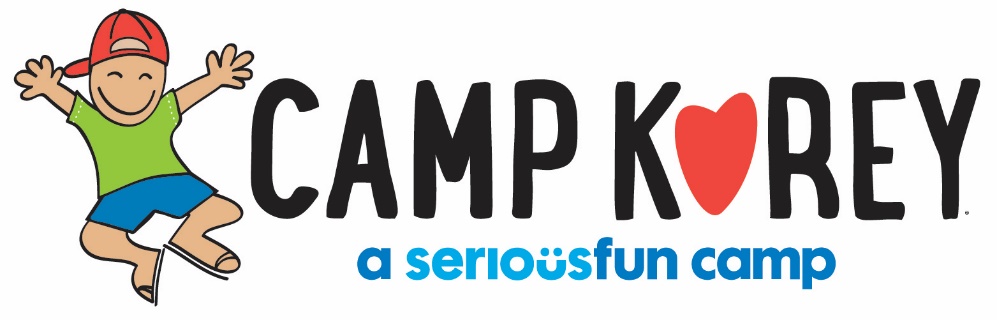  Director of Finance Classification: 	ExemptSalary Range:	DOEDepartment:		FinanceReports to:		Chief Executive Officer/Executive DirectorSupervises:		Staff AccountantDate:			03/19/2021Summary/Objective:The Director of Finance is a member of the Camp Korey Leadership Team.  The Director of Finance provides the primary financial guidance, records and reporting to maintain a healthy, sustainable organization, with necessary controls and procedures in place to satisfy all audit and regulatory agencies and manages the overall direction, coordination and evaluation of the Accounting/Finance Department.Essential Functions: Reasonable accommodations may be made to enable individuals with disabilities to perform the essential functions.1.   Safeguard assets and assure accurate and timely recording of all transactions by implementing disciplines of internal audits, controls and checks across all departments; create, document and ensure practice of control procedures in financial matters2.  Manage the accuracy and productivity of day-to-day activities of accounts payable, cash receipts, and disbursements, invoicing/billing, customer and donor credits and collections, payroll/benefits, fixed asset records including titling and licensing, general and entity accounting, cost accounting, and budgeting3.  Manage cash balances and investments; create and maintain monthly cash projection report4.  Develop, improve, and issue timely monthly financial reports5.  Prepare annual detailed budgets and regularly monitor costs against budgets6.  Maintain chart of accounts7.  Reconcile all General Ledger accounts8.  Manage preparation of the annual audited financial statements as primary contact for contracted outside CPA firm conducting the audit9.  Manage preparation and documentation of the annual Form 990 tax return and supporting schedules10. Reconcile Quickbooks monthly with Development Department’s Raiser’s Edge database11.  Provide financial analysis tools to evaluate company ventures or special projects, programs, capital expenditures, products costing, etc. when necessary12. Manage commercial banking relationships13. Assure that assets are not unnecessarily encumbered with personal guarantees or restrictions14. Work closely with Human Resources on employment benefits and practices15. Interface with outside audit firms, banks and lessors, casualty/liability insurance agent(s), credit card companies, and collection agencies16. Report/present to the Board of Directors regularly in writing and verbally.  Key Competencies:Should have the following qualities, knowledge of and/or experience:Committed to results: ‘can-do’ mindset with emphasis on accountabilityExpert accounting and financial analysis skills, using GAAP practicesExperience with change leadership and change managementStrong motivational and staff leadership abilitiesExcellent communication and presentation skillsAble to organize and prioritize projectsHigh level of integrity and impeccable work ethicHighly computer proficient with expertise in Office, Quickbooks, and Excel programsWork Environment: Work is regularly performed in office environments routinely utilizing standard office equipment, computers and phones.  Working outside will sometimes be necessary, in various weather conditionsPhysical Demands:The physical demands described here are representative of those that must be met by an employee to successfully perform the essential functions of this job.While performing the duties of this job, the employee is regularly required to speak, talk and hear, and is frequently required to stand, walk, sit, use hands to finger, handle or feel objects, tools, or controls, and reach with hands and arms; balance, stoop, and bend; lift, carry, move, push and pull up to 25 lbs. Specific vision abilities require by the job include close vision, distance vision, color vision, peripheral vision, depth perception and the ability to adjust focus.Position Type/Expected hours of work:This is a full-time position.  Standard days and hours of work are Monday through Friday, 8:00 to 4:30 p.m. However, the position requires the ability to work during non-standard hours and on short notice as the need arises.  Travel:Local travel will be required, primarily during the day.  Some out-of-area or overnight travel may be expected.  Required Education, Training and Experience:Bachelor’s Degree in Accounting or FinanceFive to ten years successful senior leadership experience in a similar successful organization, or equivalent combination of training and experiencePreferred Education, Training and Experience:Master’s Degree in Finance or AccountingCertified Public Account (CPA)Non-profit leadership experienceAdditional Eligibility Requirements: Valid driver’s licenseBackground checkCurrent VaccinationsCPR/First Aid CertificationEEO StatementCamp Korey is an Equal Opportunity Employer.  It is the policy of our organization that employment decisions shall be based on merit, qualifications, and competence.  Except where required or permitted by law, employment practices shall not be influenced or affected by virtue of an applicant's or employee's race, color, ethnic or national origin, genetic information, religion, sex, sexual orientation, gender identity or expression, marital status, pregnancy, age, military or veteran status, leave status, or the presence of any mental, sensory or physical disability, or any other status or characteristic protected by local, state, or federal law. In addition, Camp Korey will make reasonable accommodations for qualified individuals with known disabilities unless doing so would result in an undue hardship.  These policies govern all aspects of employment, promotion, assignment, discharge, and other terms and conditions of employment.  We value a diverse workforce and encourage any and all qualified candidates to apply.  Other Duties:Please note this job description is not designed to cover or contain a comprehensive listing of activities, duties, or responsibilities that are required of the employee for this job.  Duties, responsibilities, reporting relationships, and activities may change at any time with or without notice.  